от 04.12.2013 г.							       			№ 1058О признании утратившими силу Постановлений городской Администрации «Об изъятии земельного участка для муниципальных нужд»На основании сообщений об отказе в государственной регистрации земельного участка от 13.08.2013 № 06/003/2013-923 и от 13.08.2013 № 06/003/2013-924, городская Администрация постановляет:Признать утратившими силу Постановления городской Администрации от 02.07.2013 № 708 «Об изъятии земельного участка для муниципальных нужд», от 02.07.2013 № 706 «Об изъятии земельного участка для муниципальных нужд», от 02.07.2013 № 707 «Об изъятии земельного участка для муниципальных нужд», от 11.07.2013 № 741 «Об изъятии земельного участка для муниципальных нужд».Опубликовать данное Постановление в порядке, установленном Уставом МО «Город Мирный».Контроль исполнения настоящего Постановления оставляю за собой.
Глава города                               		         А.В. БасыровАДМИНИСТРАЦИЯМУНИЦИПАЛЬНОГО ОБРАЗОВАНИЯ«Город Мирный»МИРНИНСКОГО РАЙОНАПОСТАНОВЛЕНИЕ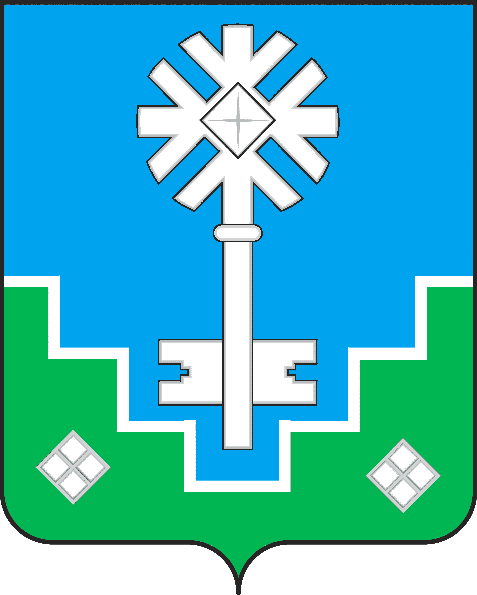 МИИРИНЭЙ ОРОЙУОНУН«Мииринэй куорат»МУНИЦИПАЛЬНАЙ ТЭРИЛЛИИ ДЬАhАЛТАТАУУРААХ